Easy Native Annual Wildflowers for Santa Cruz CountyClarkia rubicunda – Farewell-to-spring,  Clarkia purpurea -  Godetia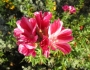 Blooms in June – July after many spring wildflowers.  Makes fabulous long-lasting cut flowers.  Nemophila menziesii – Baby Blue Eyes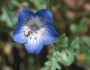 Baby Blue Eyes are a low-growing plant and one of the earliest annuals to bloom.  Grows virtually throughout California.  A garden favorite.  Birds relish its black seeds.Layia platyglossa – Common Tidy Tips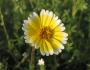 The flowers of tidy tips have a yellow center surrounded by a ring of white-tipped yellow ray flowers.  They are lovely planted in drifts with lupines and gilias.Lupinus nanus – Sky lupine, Lupinus bicolor – Miniature lupine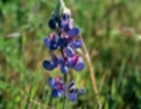 As nitrogen fixers, our annual lupines can also be used as a cover crop.  Both have flowers that are generally blue and white.  Stored seed benefits from scarification or a hot water treatment. Phacelia californica – Rock Phacelia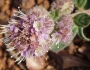 There are over 100 species of phacelias and it is best to use our most local varieties.  It is a great pollinator plant and food source for the endangered Mission blue butterfly.  Some people are allergic to it.Gilia Capitata  – Bluehead Gilia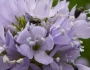 Very popular, variable in size.   Ranging from 6-24”.  Widespread and grows in many habitats. Likes sandy and rocky soils.Collinsia heterophylla – Purple Chinese Houses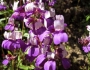 Named for their flowers resembling pagodas. Plants are 6-15” when in bloom.Lasthenia californica – California goldfields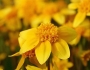 Low growing showy yellow flowers.  Another widespread plant that grows in many habitats.Claytonia perfoliata – Miner’s Lettuce or Indian Lettuce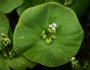 Common in moist and shaded places.  Disappears after the rains end.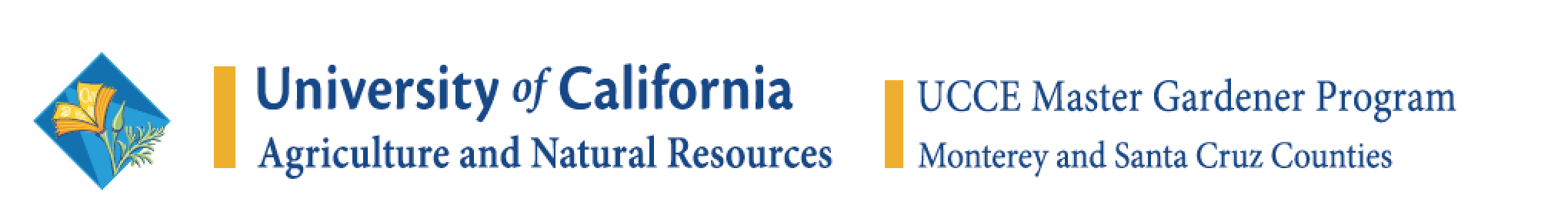 